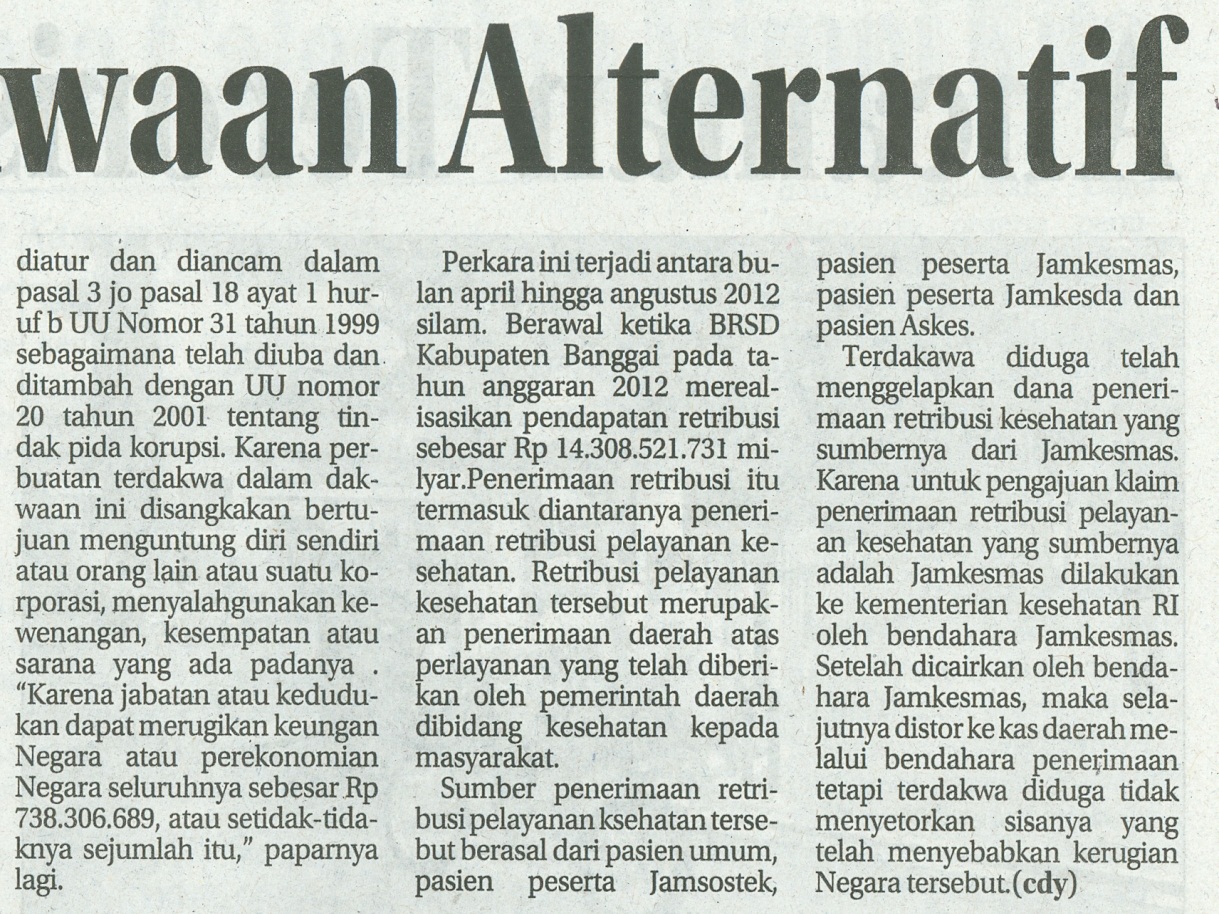 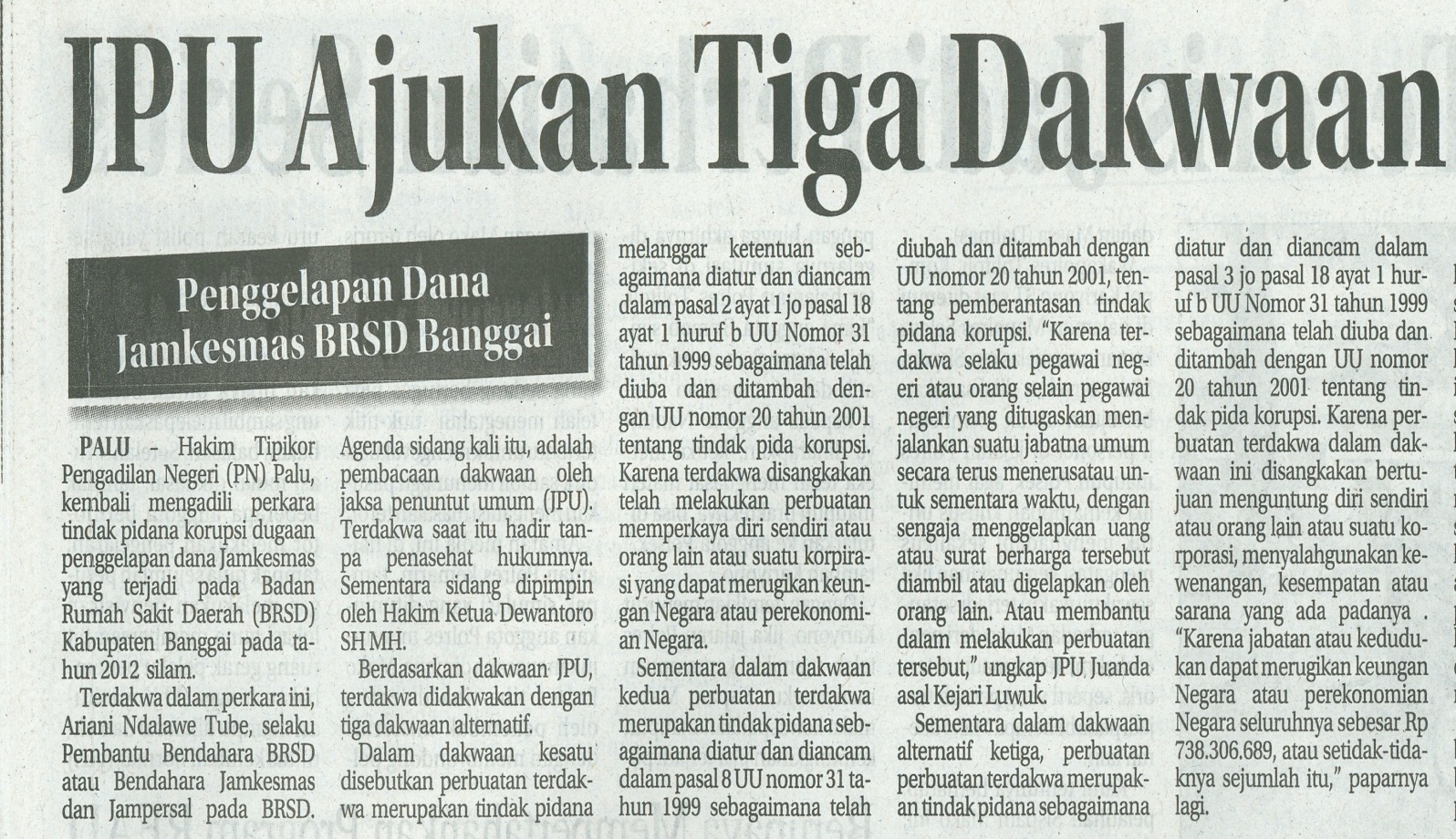 Harian    	:Radar SultengKasubaudSulteng IIHari, tanggal:Kamis, 21 November 2013KasubaudSulteng IIKeterangan:Hal 21 Kolom 1-7KasubaudSulteng IIEntitas:Kabupaten BanggaiKasubaudSulteng II